                                                                                                                 Автономная некоммерческая организация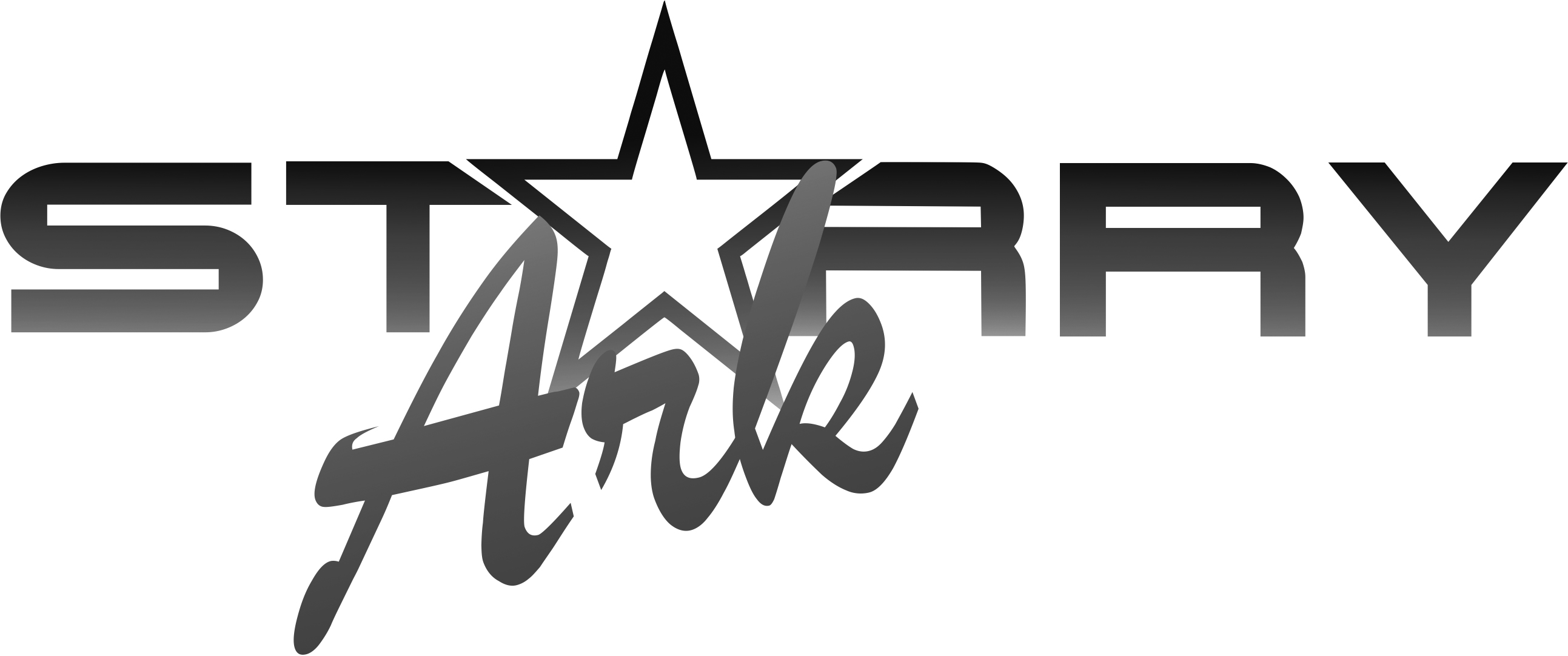                                                                                                           «Центр изучения и развития флоры и фауны                                                                                                                       «Звёздный ковчег»                                                                                                                   Фелинологический центрЗаявка на изготовление печатиОписание печати. Что входит в изображение. Текст, кол. кругов     __________________________________________________________________________________Согласие: Я,_______________________________________________________________в соответствии с Федеральным законом «О персональных данных» от 27.07.2006 №152-ФЗ своей волей и в своем интересе выражаю АНО «Звёздный ковчег», согласие на обработку (включая сбор, систематизацию, накопление, хранение, уточнение (обновление, изменение), использование, передачу, обезличивание, блокирование и уничтожение) им моих персональных данных (к которым относятся: Ф.И.О., место жительства, номер телефона, электронный адрес, сведения о находящихся в собственности животных  или их использовании) с использованием средств автоматизации или без использования таких средств для обеспечения соблюдения законов и иных нормативных правовых актов, обеспечения работы и идентификации животных , статистических и учетных целей. Данное согласие действует до достижения целей обработки персональных данных или в течении срока хранения информации. Название питомника:Русский, латиница, английский(подчеркнуть на какое название выдан сертификат)Сертификат (кем выдан),  №Порода кошекЗаводчик (Ф.И.О.)ТелефонЕ-mailСайт питомникаСоцсетиДата:ПодписьФИО